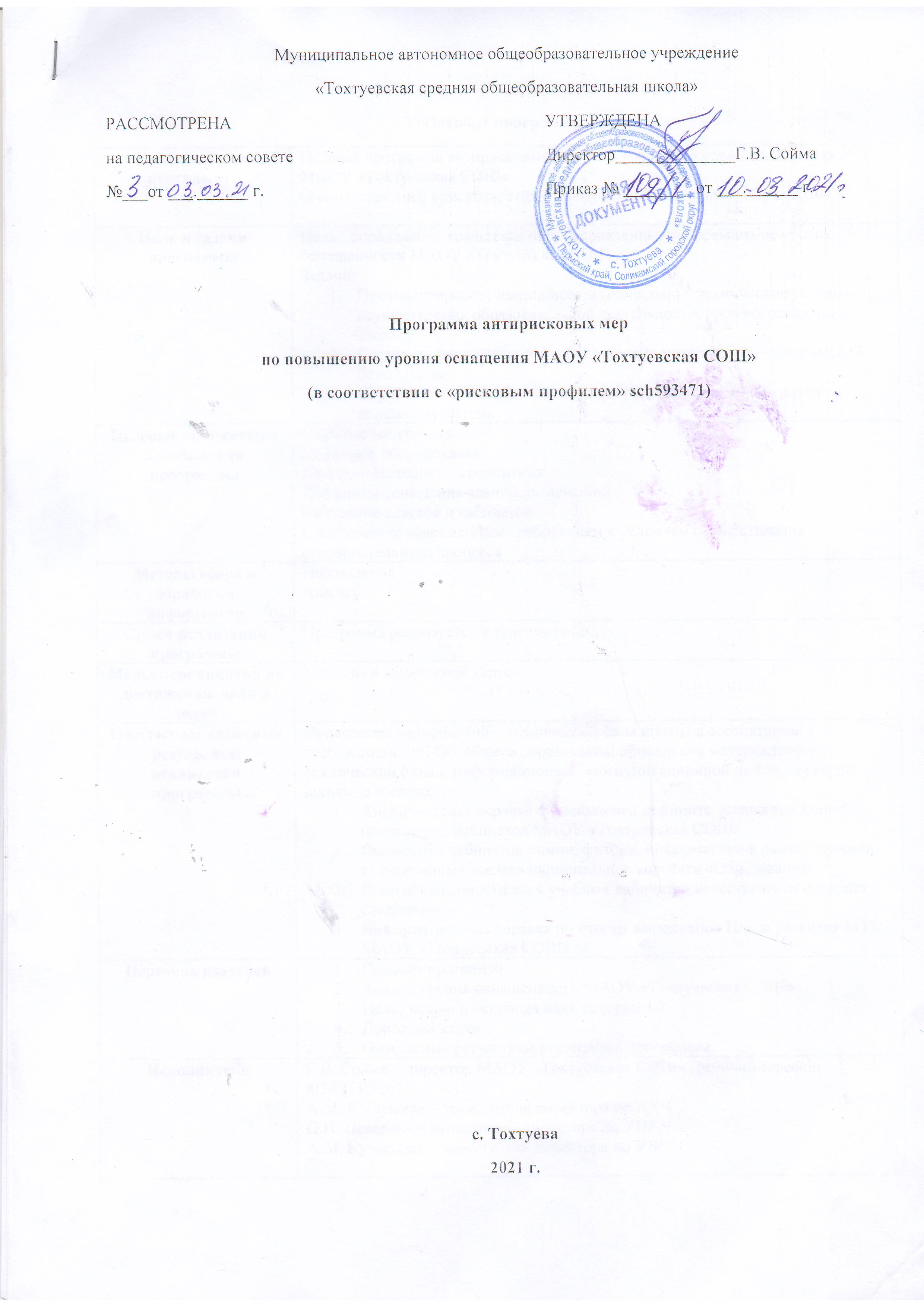 Муниципальное автономное общеобразовательное учреждение«Тохтуевская средняя общеобразовательная школа»Паспорт программыМуниципальное автономное общеобразовательное учреждение«Тохтуевская средняя общеобразовательная школа»Наименование программыЦелевая программа антирисковых мер по повышению уровня оснащения МАОУ «Тохтуевская СОШ»(в соответствии с «рисковым профилем» sch593471) (далее – Программа) Цель и задачи программыЦель:  определение комплекса мер, направленных на повышение уровня оснащенности МАОУ «Тохтуевская СОШ»Задачи: Проанализировать имеющиеся материально – технические условия  осуществления образовательной деятельности, уровень оснащения школы;Составить перспективный план развития материально – технической базы школы;Осуществлять мониторинг мероприятий по улучшению уровня оснащения школы.Целевые индикаторы и показатели программыУчебные материалыЦифровое оборудованиеКачество Интернет – соединенияДефициты оснащения зданий, помещенийСостояние классов и кабинетовСоответствие современным требованиям к условиям осуществления образовательного процессаМетоды сбора и обработки информацииНаблюдениеАнализСроки реализации программыПрограмма реализуется в течение годаМеры/мероприятия по достижению цели и задачУказаны в «Дорожной карте»Ожидаемые конечные результаты реализации программыПриведение материально – технической базы школы в соответствие с требованиями ФГОС общего образования, обновление материально – технической базы и информационно - коммуникационной инфраструктуры школы, а именно:Аналитическая справка о имеющемся дефиците оснащения зданий, помещений, кабинетов МАОУ «Тохтуевская СОШ»Оснащение кабинетов химии, физики, информатики в рамках проекта «Современная школа» национального проекта «Образование»План оснащенности всех учебных кабинетов качественным интернет – соединениемИнформационная справка по итогам выполнения Плана развития МТБ МАОУ «Тохтуевская СОШ»Перечень разделовПаспорт программыАнализ уровня оснащенности МАОУ «Тохтуевская СОШ»Цель, задачи и основная идея программыДорожная картаОжидаемые результаты реализации программыИсполнителиГ.В. Сойма – директор МАОУ «Тохтуевская СОШ» (рабочий телефон 8(34253)72673А.М. Костылева – заместитель директора по АХЧО.И. Неверова – заместитель директора по УВРА.М. Кузнецова – заместитель директора по УВРДорожная карта реализации Программы антирисковых мер по повышению уровня оснащенности МАОУ «Тохтуевская СОШ»Дорожная карта реализации Программы антирисковых мер по повышению уровня оснащенности МАОУ «Тохтуевская СОШ»Дорожная карта реализации Программы антирисковых мер по повышению уровня оснащенности МАОУ «Тохтуевская СОШ»Дорожная карта реализации Программы антирисковых мер по повышению уровня оснащенности МАОУ «Тохтуевская СОШ»Дорожная карта реализации Программы антирисковых мер по повышению уровня оснащенности МАОУ «Тохтуевская СОШ»ЗадачаМероприятиеСроки реализацииОтветственныеУчастники Проанализировать имеющиеся материально – технические условия осуществления образовательной деятельности, уровень оснащения школыАналитическая справка об имеющихся в МАОУ «Тохтуевская СОШ» учебниках, учебных пособиях, справочных и учебных материалах, используемых в учебном процессе, соответствующих учебному плану 2021-20222 учебного годаМай, 2021 гЗам. директора по УВРУчителя – предметники, заведующие кабинетами, библиотекарь школыПроанализировать имеющиеся материально – технические условия осуществления образовательной деятельности, уровень оснащения школыПредоставление педагогическими работниками МАОУ «Тохтуевская СОШ» информации об имеющемся цифровом оборудовании и используемых ЦОРМай, 2021 гЗам. директора по УВРУчителя – предметники, заведующие кабинетамиПроанализировать имеющиеся материально – технические условия осуществления образовательной деятельности, уровень оснащения школыАналитическая справка о имеющемся дефиците оснащения зданий и помещений МАОУ «Тохтуевская СОШ»Май, 2021 гЗам. директора по АХЧЗаведующие кабинетами, заведующий спортивным залом, повар школьной столовой, библиотекарь, кладовщикПроанализировать имеющиеся материально – технические условия осуществления образовательной деятельности, уровень оснащения школыАнализ работы учебных кабинетов в 2020-2021 учебном году, их состояние на конец учебного года. Предоставление Паспортов учебных кабинетов на проверку директору МАОУ «Тохтуевская СОШ»До 15 июня 2021 гДиректора МАОУ «Тохтуевская СОШ»Заведующие кабинетами, заведующий спортивным заломПроанализировать имеющиеся материально – технические условия осуществления образовательной деятельности, уровень оснащения школыОсмотр кабинетов к началу нового учебного годаВнутришкольная комиссия по приёмке школыЗаведующие кабинетами, заведующий спортивным заломСоставить перспективный план развития материально – технической базы школыПерспективный план развития учебных кабинетов и спортивного зала сроком на 5 летДо 15 июня 2021 гЗаведующие кабинетами, заведующий спортивным заломСоставить перспективный план развития материально – технической базы школыРеализация мероприятий по оснащению кабинетов химии, физики, информатики в рамках проекта «Современная школа» национального проекта «Образование»До 31 августа 2021 гДиректора МАОУ «Тохтуевская СОШ»Составить перспективный план развития материально – технической базы школыРеализация мероприятий по подготовке школы к новому учебному годуДо 31 августа 2021 гДиректора МАОУ «Тохтуевская СОШ», Зам. директора по АХЧЗаведующие кабинетами, работники МОПСоставить перспективный план развития материально – технической базы школыПерспективный план обеспечения всех учебных кабинетов качественным Интернет - соединениемДо 31 декабря 2021 гЗам. директора по АХЧБухгалтер школыОсуществлять мониторинг мероприятий по улучшению уровня оснащения школыМониторинг выполнения Плана развития материально – технической базы МАОУ «Тохтуевская СОШ», планирование перспектив развития материально  -технической базы школы на 2022-2025 ггДо 31 декабря 2021 гДиректора МАОУ «Тохтуевская СОШ»Заведующие кабинетами, заведующий спортивным залом, повар школьной столовой, библиотекарь, кладовщик, зам. директора по УВР, АХЧ, бухгалтер